Отзыв научного руководителя овыпускной квалификационной работеПономаревой Марии Олеговны«Термин “деликт” в современном правовом дискурсе»Мария Олеговна – человек талантливый и энергичный: в течение всего срока обучения в магистратуре она старалась (и небезуспешно) совмещать активную работу по профессии и учебу. Как обладатель двух дипломов – филологического и юридического – она выбрала нашу образовательную программу вполне осознанно, с желанием окончательно соединить (примирить, гармонизировать) в себе юридическое и филологическое начала. Потому тема ее ВКР сопряжена и с юридической практикой, и с сугубо лингвистической теорией. Это похвально и, на мой взгляд, заслуживает всяческого одобрения. Однако Марии Олеговне не всегда удавалось совладать с графиком и буднями своей «плотной» трудовой жизни, что не могло не отражаться на качестве выполняемых заданий / рекомендаций от руководителя, на качестве текста выпускной работы, требующей усидчивого тщания и (порой) очень кропотливого внимания. Поэтому в известной степени мне приходится сожалеть об упущенных возможностях, связанных с проработкой некоторых проблемных узлов выпускного исследования. Тем не менее. Работа состоялась, она мне кажется вполне диссертабельной, охватывающей довольно широкий круг интереснейших тем и содержательных «поворотов». Я желаю Марии Олеговне успешной защиты и перспективного, филолого-юридического будущего.Научный руководитель,Доктор филол. наук, профессор СПбГУ                            Т.С. Садова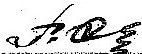 27.05.2023.